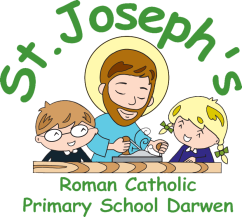 Equal Opportunities Objectives 2019-20At St Joseph’s we value the uniqueness of all of our children. We are committed to giving all our children every opportunity to achieve the highest of standards. We do this by taking account of pupils' varied experiences and needs. We offer a broad and balanced curriculum, and have high expectations of all children. The achievements, attitudes and well-being of all our children matter.Our equality objectives for this year are:To ensure our curriculum meets the needs of both boys and girls,To promote fairness and justice for all through the opportunities we provide for all children,To remove any forms of indirect discrimination that may form barriers to learning for some children,To challenge prejudice whenever it occurs.